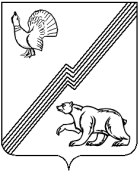 АДМИНИСТРАЦИЯ ГОРОДА ЮГОРСКАХанты-Мансийского автономного округа - ЮгрыПОСТАНОВЛЕНИЕО внесении изменений в постановлениеадминистрации города Югорскаот 31.10.2018 № 3011 «О муниципальнойпрограмме города Югорска«Развитие жилищной сферы»В соответствии с решением Думы города Югорска от 19.12.2023                       № 96 «О внесении изменений в решение Думы города Югорска от 20.12.2022 № 128 «О бюджете города Югорска на 2023 год и плановый период 2024                    и 2025 годов», решением Думы города Югорска от 19.12.2023 № 97                          «О бюджете города Югорска на 2024 год и плановый период 2025 и 2026 годов», постановлением администрации города Югорска от 03.11.2021                     № 2096-п «О порядке принятия решения о разработке муниципальных программ города Югорска, их формирования, утверждения и реализации»:1. Внести в приложение к постановлению администрации города Югорска от 31.10.2018 № 3011 «О муниципальной программе города Югорска «Развитие жилищной сферы» (с изменениями от 15.11.2018 № 3166, от 29.04.2019 № 888, от 10.10.2019 № 2202, от 13.11.2019 № 2439,                      от 23.12.2019 № 2742, от 24.12.2019 № 2783, от 09.04.2020 № 543,                          от 25.09.2020 № 1371, от 21.12.2020 № 1919, от 22.12.2020 № 1931,                        от 29.12.2020 № 2018, от 01.02.2021 № 78-п, от 26.04.2021 № 606-п,                          от 24.09.2021 № 1795-п, от 15.11.2021 № 2173-п, от 20.12.2021 № 2440-п,                    от 29.03.2022 № 553-п, от 01.08.2022 № 1656-п, от 13.09.2022 1957-п,                  от 11.11.2022 № 2366-п, от 14.11.2022 № 2399-п, от 05.12.2022 № 2550-п,                 от 05.12.2022 № 2571-п, от 29.12.2022 № 2768-п, от 06.03.2023 № 277-п,                   от 21.07.2023 № 963-п, от 14.11.2023 № 1585-п, от 20.11.2023 № 1621-п,        от 28.12.2023 № 1906-п) следующие изменения:1.1. В паспорте муниципальной программы строку «Параметры финансового обеспечения муниципальной программы» изложить                                в следующей редакции:«».1.2. Таблицы 2, 3 изложить в новой редакции (приложение).2. Опубликовать постановление в официальном печатном издании города Югорска, разместить на официальном сайте органов местного самоуправления города Югорска и в государственной автоматизированной системе «Управление».3. Настоящее постановление вступает в силу после его официального опубликования и распространяется на правоотношения, возникшие                            с 01.01.2024.4. Контроль за выполнением постановления возложить на заместителя главы города - директора Департамента муниципальной собственности                     и градостроительства администрации города Югорска Котелкину Ю.В.Приложениек постановлению администрации города Югорскаот 18.03.2024 № 411-пТаблица 2Распределение финансовых ресурсов муниципальной программы (по годам)УЖП - управление жилищной политики администрации города ЮгорскаДМСиГ - департамент муниципальной собственности и градостроительства администрации города ЮгорскаООиП - отдел опеки и попечительства администрации города ЮгорскаУБУиО - управление бухгалтерского учета и отчетности администрации города ЮгорскаДЖКиСК – департамент жилищно-коммунального и строительного комплекса администрации города Югорска.Таблица 3Мероприятия, реализуемые на принципах проектного управления <1> – указываются полные наименования региональных проектов, проектов автономного округа, муниципальных проектов города Югорска, в соответствии с утвержденными управленческими документами.<2> – указываются номера структурных элементов (основных мероприятий) из таблицы 2.от 18.03.2024№ 411-пПараметры финансового обеспечения муниципальной программыОбщий объем финансирования муниципальной программы составляет 3 240 507,6 тыс. рублей, в том числе:2019 год – 220 839,8 тыс. рублей;2020 год – 402 135,3 тыс. рублей;2021 год – 227 885,2 тыс. рублей;2022 год – 242 239,1 тыс. рублей;2023 год – 965 848,0 тыс. рублей;2024 год – 359 764,6 тыс. рублей;2025 год – 164 029,2 тыс. рублей;2026 год – 175 237,2 тыс. рублей;2027 год – 136 882,3 тыс. рублей;2028 год - 136 882,3 тыс. рублей;2029 год – 106 882,3 тыс. рублей;2030 год – 101 882,3 тыс. рублей.Глава города ЮгорскаА.Ю. ХарловНомер строкиНомер структурного элемента (основного мероприятияСтруктурные элементы (основные мероприятия) муниципальной программы (их связь мероприятий с целевыми показателями муниципальной программы)Ответственный исполнитель / соисполнитель (наименование органа или структурного подразделения, учреждения)Источники финансированияФинансовые затраты на реализацию (тыс. руб.)Финансовые затраты на реализацию (тыс. руб.)Финансовые затраты на реализацию (тыс. руб.)Финансовые затраты на реализацию (тыс. руб.)Финансовые затраты на реализацию (тыс. руб.)Финансовые затраты на реализацию (тыс. руб.)Финансовые затраты на реализацию (тыс. руб.)Финансовые затраты на реализацию (тыс. руб.)Финансовые затраты на реализацию (тыс. руб.)Финансовые затраты на реализацию (тыс. руб.)Финансовые затраты на реализацию (тыс. руб.)Финансовые затраты на реализацию (тыс. руб.)Финансовые затраты на реализацию (тыс. руб.)Номер строкиНомер структурного элемента (основного мероприятияСтруктурные элементы (основные мероприятия) муниципальной программы (их связь мероприятий с целевыми показателями муниципальной программы)Ответственный исполнитель / соисполнитель (наименование органа или структурного подразделения, учреждения)Источники финансированияв том числе по годам:в том числе по годам:в том числе по годам:в том числе по годам:в том числе по годам:в том числе по годам:в том числе по годам:в том числе по годам:в том числе по годам:в том числе по годам:в том числе по годам:в том числе по годам:в том числе по годам:Номер строкиНомер структурного элемента (основного мероприятияСтруктурные элементы (основные мероприятия) муниципальной программы (их связь мероприятий с целевыми показателями муниципальной программы)Ответственный исполнитель / соисполнитель (наименование органа или структурного подразделения, учреждения)Источники финансированияВсего201920202021202220232024202520262027202820292030А12345678910111213141516171Подпрограмма 1 «Содействие развитию градостроительной деятельности»Подпрограмма 1 «Содействие развитию градостроительной деятельности»Подпрограмма 1 «Содействие развитию градостроительной деятельности»Подпрограмма 1 «Содействие развитию градостроительной деятельности»Подпрограмма 1 «Содействие развитию градостроительной деятельности»Подпрограмма 1 «Содействие развитию градостроительной деятельности»Подпрограмма 1 «Содействие развитию градостроительной деятельности»Подпрограмма 1 «Содействие развитию градостроительной деятельности»Подпрограмма 1 «Содействие развитию градостроительной деятельности»Подпрограмма 1 «Содействие развитию градостроительной деятельности»Подпрограмма 1 «Содействие развитию градостроительной деятельности»Подпрограмма 1 «Содействие развитию градостроительной деятельности»Подпрограмма 1 «Содействие развитию градостроительной деятельности»Подпрограмма 1 «Содействие развитию градостроительной деятельности»Подпрограмма 1 «Содействие развитию градостроительной деятельности»Подпрограмма 1 «Содействие развитию градостроительной деятельности»Подпрограмма 1 «Содействие развитию градостроительной деятельности»21.1Корректировка градостроительной документации, связанная с изменениями градостроительного законодательства (1,3,4,16)ДМСиГвсего9 131,38 137,30,00,0994,00,00,00,00,00,00,00,00,031.1Корректировка градостроительной документации, связанная с изменениями градостроительного законодательства (1,3,4,16)ДМСиГфедеральный бюджет0,00,00,00,00,00,00,00,00,00,00,00,00,041.1Корректировка градостроительной документации, связанная с изменениями градостроительного законодательства (1,3,4,16)ДМСиГбюджет автономного округа7 567,77 567,70,00,00,00,00,00,00,00,00,00,00,051.1Корректировка градостроительной документации, связанная с изменениями градостроительного законодательства (1,3,4,16)ДМСиГместный бюджет1 563,6569,60,00,0994,00,00,00,00,00,00,00,00,061.1Корректировка градостроительной документации, связанная с изменениями градостроительного законодательства (1,3,4,16)ДМСиГиные источники финансирования0,00,00,00,00,00,00,00,00,00,00,00,00,071.2Разработка документации по планировке и межеванию территорий и выполнение инженерных изысканий для территорий, на которых ранее проекты планировки и межевания не разрабатывались  (1,3,4,16)ДМСиГвсего35 016,00,00,00,00,01 405,04 537,04 537,04 537,05 000,05 000,05 000,05 000,081.2Разработка документации по планировке и межеванию территорий и выполнение инженерных изысканий для территорий, на которых ранее проекты планировки и межевания не разрабатывались  (1,3,4,16)ДМСиГфедеральный бюджет0,00,00,00,00,00,00,00,00,00,00,00,00,091.2Разработка документации по планировке и межеванию территорий и выполнение инженерных изысканий для территорий, на которых ранее проекты планировки и межевания не разрабатывались  (1,3,4,16)ДМСиГбюджет автономного округа32 467,20,00,00,00,01 209,04 219,44 219,44 219,44 650,04 650,04 650,04 650,0101.2Разработка документации по планировке и межеванию территорий и выполнение инженерных изысканий для территорий, на которых ранее проекты планировки и межевания не разрабатывались  (1,3,4,16)ДМСиГместный бюджет2 548,80,00,00,00,0196,0317,6317,6317,6350,0350,0350,0350,0111.2Разработка документации по планировке и межеванию территорий и выполнение инженерных изысканий для территорий, на которых ранее проекты планировки и межевания не разрабатывались  (1,3,4,16)ДМСиГиные источники финансирования0,00,00,00,00,00,00,00,00,00,00,00,00,0121.3Участие в реализации портфеля проектов "Получение разрешения на строительство и территориальное планирование" (1,3,4,16,17)ДМСиГвсего12 952,70,012 952,70,00,00,00,00,00,00,00,00,00,0131.3Участие в реализации портфеля проектов "Получение разрешения на строительство и территориальное планирование" (1,3,4,16,17)ДМСиГфедеральный бюджет0,00,00,00,00,00,00,00,00,00,00,00,00,0141.3Участие в реализации портфеля проектов "Получение разрешения на строительство и территориальное планирование" (1,3,4,16,17)ДМСиГбюджет автономного округа12 046,00,012 046,00,00,00,00,00,00,00,00,00,00,0151.3Участие в реализации портфеля проектов "Получение разрешения на строительство и территориальное планирование" (1,3,4,16,17)ДМСиГместный бюджет906,70,0906,70,00,00,00,00,00,00,00,00,00,0161.3Участие в реализации портфеля проектов "Получение разрешения на строительство и территориальное планирование" (1,3,4,16,17)ДМСиГиные источники финансирования0,00,00,00,00,00,00,00,00,00,00,00,00,0171.4Разработка документации по планировке и межеванию территорий и выполнение инженерных изысканий для территорий, на которых ранее проекты планировки и межевания разрабатывались  (1,3,4,16)ДМСиГвсего4 000,00,00,00,00,00,04 000,00,00,00,00,00,00,0181.4Разработка документации по планировке и межеванию территорий и выполнение инженерных изысканий для территорий, на которых ранее проекты планировки и межевания разрабатывались  (1,3,4,16)ДМСиГфедеральный бюджет0,00,00,00,00,00,00,00,00,00,00,00,00,0191.4Разработка документации по планировке и межеванию территорий и выполнение инженерных изысканий для территорий, на которых ранее проекты планировки и межевания разрабатывались  (1,3,4,16)ДМСиГбюджет автономного округа0,00,00,00,00,00,00,00,00,00,00,00,00,0201.4Разработка документации по планировке и межеванию территорий и выполнение инженерных изысканий для территорий, на которых ранее проекты планировки и межевания разрабатывались  (1,3,4,16)ДМСиГместный бюджет4 000,00,00,00,00,00,04 000,00,00,00,00,00,00,0211.4Разработка документации по планировке и межеванию территорий и выполнение инженерных изысканий для территорий, на которых ранее проекты планировки и межевания разрабатывались  (1,3,4,16)ДМСиГиные источники финансирования0,00,00,00,00,00,00,00,00,00,00,00,00,0221.5Наполнение Единого государственного реестра недвижимости необходимыми сведениямиДМСиГвсего400,00,00,00,00,00,0400,00,00,00,00,00,00,0231.5Наполнение Единого государственного реестра недвижимости необходимыми сведениямиДМСиГфедеральный бюджет0,00,00,00,00,00,00,00,00,00,00,00,00,0241.5Наполнение Единого государственного реестра недвижимости необходимыми сведениямиДМСиГбюджет автономного округа0,00,00,00,00,00,00,00,00,00,00,00,00,0251.5Наполнение Единого государственного реестра недвижимости необходимыми сведениямиДМСиГместный бюджет400,00,00,00,00,00,0400,00,00,00,00,00,00,0261.5Наполнение Единого государственного реестра недвижимости необходимыми сведениямиДМСиГиные источники финансирования0,00,00,00,00,00,00,00,00,00,00,00,00,027Итого по подпрограмме 1Итого по подпрограмме 1Итого по подпрограмме 1всего61 500,08 137,312 952,70,0994,01 405,08 937,04 537,04 537,05 000,05 000,05 000,05 000,028Итого по подпрограмме 1Итого по подпрограмме 1Итого по подпрограмме 1федеральный бюджет0,00,00,00,00,00,00,00,00,00,00,00,00,029Итого по подпрограмме 1Итого по подпрограмме 1Итого по подпрограмме 1бюджет автономного округа52 080,97 567,712 046,00,00,01 209,04 219,44 219,44 219,44 650,04 650,04 650,04 650,030Итого по подпрограмме 1Итого по подпрограмме 1Итого по подпрограмме 1местный бюджет9 419,1569,6906,70,0994,0196,04 717,6317,6317,6350,0350,0350,0350,031Итого по подпрограмме 1Итого по подпрограмме 1Итого по подпрограмме 1иные источники финансирования0,00,00,00,00,00,00,00,00,00,00,00,00,032Подпрограмма 2 «Содействие развитию жилищного строительства»Подпрограмма 2 «Содействие развитию жилищного строительства»Подпрограмма 2 «Содействие развитию жилищного строительства»Подпрограмма 2 «Содействие развитию жилищного строительства»Подпрограмма 2 «Содействие развитию жилищного строительства»Подпрограмма 2 «Содействие развитию жилищного строительства»Подпрограмма 2 «Содействие развитию жилищного строительства»Подпрограмма 2 «Содействие развитию жилищного строительства»Подпрограмма 2 «Содействие развитию жилищного строительства»Подпрограмма 2 «Содействие развитию жилищного строительства»Подпрограмма 2 «Содействие развитию жилищного строительства»Подпрограмма 2 «Содействие развитию жилищного строительства»Подпрограмма 2 «Содействие развитию жилищного строительства»Подпрограмма 2 «Содействие развитию жилищного строительства»Подпрограмма 2 «Содействие развитию жилищного строительства»Подпрограмма 2 «Содействие развитию жилищного строительства»Подпрограмма 2 «Содействие развитию жилищного строительства»332.1Стимулирование развития жилищного строительства (1,2,4,16,17)УЖПвсего206 657,00,00,00,00,021 761,953 444,456 757,974 692,80,00,00,00,0342.1Стимулирование развития жилищного строительства (1,2,4,16,17)УЖПфедеральный бюджет77 094,40,00,00,00,09 107,222 366,522 697,522 923,20,00,00,00,0352.1Стимулирование развития жилищного строительства (1,2,4,16,17)УЖПбюджет автономного округа115 096,70,00,00,00,011 131,427 336,830 087,446 541,10,00,00,00,0362.1Стимулирование развития жилищного строительства (1,2,4,16,17)УЖПместный бюджет14 465,90,00,00,00,01 523,33 741,13 973,05 228,50,00,00,00,0372.1Стимулирование развития жилищного строительства (1,2,4,16,17)УЖПиные источники финансирования0,00,00,00,00,00,00,00,00,00,00,00,00,0382.1Стимулирование развития жилищного строительства (1,2,4,16,17)ДЖКиСКвсего9 060,30,00,00,00,03 290,05 770,30,00,00,00,00,00,0392.1Стимулирование развития жилищного строительства (1,2,4,16,17)ДЖКиСКфедеральный бюджет0,00,00,00,00,00,00,00,00,00,00,00,00,0402.1Стимулирование развития жилищного строительства (1,2,4,16,17)ДЖКиСКбюджет автономного округа0,00,00,00,00,00,00,00,00,00,00,00,00,0412.1Стимулирование развития жилищного строительства (1,2,4,16,17)ДЖКиСКместный бюджет9 060,30,00,00,00,03 290,05 770,30,00,00,00,00,00,0422.1Стимулирование развития жилищного строительства (1,2,4,16,17)ДЖКиСКиные источники финансирования0,00,00,00,00,00,00,00,00,00,00,00,00,0432.2Реализация муниципального проекта «Стимулирование индивидуального жилищного строительства» (1,2,16,17)ДМСиГвсего800,00,00,00,00,00,00,00,00,0200,0200,0200,0200,0442.2Реализация муниципального проекта «Стимулирование индивидуального жилищного строительства» (1,2,16,17)ДМСиГфедеральный бюджет0,00,00,00,00,00,00,00,00,00,00,00,00,0452.2Реализация муниципального проекта «Стимулирование индивидуального жилищного строительства» (1,2,16,17)ДМСиГбюджет автономного округа0,00,00,00,00,00,00,00,00,00,00,00,00,0462.2Реализация муниципального проекта «Стимулирование индивидуального жилищного строительства» (1,2,16,17)ДМСиГместный бюджет800,00,00,00,00,00,00,00,00,0200,0200,0200,0200,0472.2Реализация муниципального проекта «Стимулирование индивидуального жилищного строительства» (1,2,16,17)ДМСиГиные источники финансирования0,00,00,00,00,00,00,00,00,00,00,00,00,0482.3Приобретение жилых помещений (1,2,4,7,8,9,12,13,14,15, 16,17)УЖПвсего1 968 686,810 244,8349 084,7208 101,5170 731,3786 619,134 358,657 814,257 814,273 479,673 479,673 479,673 479,6492.3Приобретение жилых помещений (1,2,4,7,8,9,12,13,14,15, 16,17)УЖПфедеральный бюджет0,00,00,00,00,00,00,00,00,00,00,00,00,0502.3Приобретение жилых помещений (1,2,4,7,8,9,12,13,14,15, 16,17)УЖПбюджет автономного округа1 739 337,49 527,7323 611,4193 534,4158 780,1728 471,94 053,553 767,253 767,253 456,053 456,053 456,053 456,0512.3Приобретение жилых помещений (1,2,4,7,8,9,12,13,14,15, 16,17)УЖПместный бюджет229 349,4717,125 473,314 567,111 951,258 147,230 305,14 047,04 047,020 023,620 023,620 023,620 023,6522.3Приобретение жилых помещений (1,2,4,7,8,9,12,13,14,15, 16,17)УЖПиные источники финансирования0,00,00,00,00,00,00,00,00,00,00,00,00,0532.4Участие в реализации регионального проекта "Обеспечение устойчивого сокращения непригодного для проживания жилищного фонда" (1,2,4,12,13,14,15,16,17)УЖПвсего179 869,8179 869,80,00,00,00,00,00,00,00,00,00,00,0542.4Участие в реализации регионального проекта "Обеспечение устойчивого сокращения непригодного для проживания жилищного фонда" (1,2,4,12,13,14,15,16,17)УЖПфедеральный бюджет0,00,00,00,00,00,00,00,00,00,00,00,00,0552.4Участие в реализации регионального проекта "Обеспечение устойчивого сокращения непригодного для проживания жилищного фонда" (1,2,4,12,13,14,15,16,17)УЖПбюджет автономного округа167 278,9167 278,90,00,00,00,00,00,00,00,00,00,00,0562.4Участие в реализации регионального проекта "Обеспечение устойчивого сокращения непригодного для проживания жилищного фонда" (1,2,4,12,13,14,15,16,17)УЖПместный бюджет12 590,912 590,90,00,00,00,00,00,00,00,00,00,00,0572.4Участие в реализации регионального проекта "Обеспечение устойчивого сокращения непригодного для проживания жилищного фонда" (1,2,4,12,13,14,15,16,17)УЖПиные источники финансирования0,00,00,00,00,00,00,00,00,00,00,00,00,0582.5Строительство (реконструкция) систем инженерной инфраструктуры в целях обеспечения инженерной подготовки земельных участков для жилищного строительства (1,2,4,16,17,18)ДЖКиСКвсего70 284,20,00,00,019 524,10,050 760,10,00,00,00,00,00,0592.5Строительство (реконструкция) систем инженерной инфраструктуры в целях обеспечения инженерной подготовки земельных участков для жилищного строительства (1,2,4,16,17,18)ДЖКиСКфедеральный бюджет0,00,00,00,00,00,00,00,00,00,00,00,00,0602.5Строительство (реконструкция) систем инженерной инфраструктуры в целях обеспечения инженерной подготовки земельных участков для жилищного строительства (1,2,4,16,17,18)ДЖКиСКбюджет автономного округа65 364,30,00,00,018 157,40,047 206,90,00,00,00,00,00,0612.5Строительство (реконструкция) систем инженерной инфраструктуры в целях обеспечения инженерной подготовки земельных участков для жилищного строительства (1,2,4,16,17,18)ДЖКиСКместный бюджет4 919,90,00,00,01 366,70,03 553,20,00,00,00,00,00,0622.5Строительство (реконструкция) систем инженерной инфраструктуры в целях обеспечения инженерной подготовки земельных участков для жилищного строительства (1,2,4,16,17,18)ДЖКиСКиные источники финансирования0,00,00,00,00,00,00,00,00,00,00,00,00,0632.6Освобождение земельных участков, планируемых для жилищного строительства (19)ДЖКиСКвсего24 072,20,00,00,07 027,32 044,90,00,00,05 000,05 000,05 000,00,0642.6Освобождение земельных участков, планируемых для жилищного строительства (19)ДЖКиСКфедеральный бюджет0,00,00,00,00,00,00,00,00,00,00,00,00,0652.6Освобождение земельных участков, планируемых для жилищного строительства (19)ДЖКиСКбюджет автономного округа7 187,50,00,00,06 535,4652,100,00,00,00,00,00,00,0662.6Освобождение земельных участков, планируемых для жилищного строительства (19)ДЖКиСКместный бюджет16 884,70,00,00,0491,91 392,80,00,00,05 000,05 000,05 000,00,0672.6Освобождение земельных участков, планируемых для жилищного строительства (19)ДЖКиСКиные источники финансирования0,00,00,00,00,00,00,00,00,00,00,00,00,0682.7Обследование жилых домов на предмет признания их аварийными, а также о действительном техническом состоянии здания и его элементов, обследование жилых помещений на содержание фенола и (или) формальдегида, содержание муниципального жилого фонда, платежи установленные законодательством в отношении муниципального жилого фонда (20,21)ДМСиГвсего6 328,80,00,00,05 483,6845,20,00,00,00,00,00,00,0692.7Обследование жилых домов на предмет признания их аварийными, а также о действительном техническом состоянии здания и его элементов, обследование жилых помещений на содержание фенола и (или) формальдегида, содержание муниципального жилого фонда, платежи установленные законодательством в отношении муниципального жилого фонда (20,21)ДМСиГфедеральный бюджет0,00,00,00,00,00,00,00,00,00,00,00,00,0702.7Обследование жилых домов на предмет признания их аварийными, а также о действительном техническом состоянии здания и его элементов, обследование жилых помещений на содержание фенола и (или) формальдегида, содержание муниципального жилого фонда, платежи установленные законодательством в отношении муниципального жилого фонда (20,21)ДМСиГбюджет автономного округа0,00,00,00,00,00,00,00,00,00,00,00,00,0712.7Обследование жилых домов на предмет признания их аварийными, а также о действительном техническом состоянии здания и его элементов, обследование жилых помещений на содержание фенола и (или) формальдегида, содержание муниципального жилого фонда, платежи установленные законодательством в отношении муниципального жилого фонда (20,21)ДМСиГместный бюджет6 328,80,00,00,05 483,6845,20,00,00,00,00,00,00,0722.7Обследование жилых домов на предмет признания их аварийными, а также о действительном техническом состоянии здания и его элементов, обследование жилых помещений на содержание фенола и (или) формальдегида, содержание муниципального жилого фонда, платежи установленные законодательством в отношении муниципального жилого фонда (20,21)ДМСиГиные источники финансирования0,00,00,00,00,00,00,00,00,00,00,00,00,0732.8Участие в реализации регионального проекта «Жилье» (1,4,16)ДЖКиСКвсего301 607,20,00,00,00,0122 781,6178 825,60,00,00,00,00,00,0742.8Участие в реализации регионального проекта «Жилье» (1,4,16)ДЖКиСКфедеральный бюджет46 395,20,00,00,00,046 395,20,00,00,00,00,00,00,0752.8Участие в реализации регионального проекта «Жилье» (1,4,16)ДЖКиСКбюджет автономного округа242 451,30,00,00,00,072 567,0169 884,30,00,00,00,00,00,0762.8Участие в реализации регионального проекта «Жилье» (1,4,16)ДЖКиСКместный бюджет12 760,70,00,00,00,03 819,48 941,30,00,00,00,00,00,0772.8Участие в реализации регионального проекта «Жилье» (1,4,16)ДЖКиСКиные источники финансирования0,00,00,00,00,00,00,00,00,00,00,00,00,078Итого по подпрограмме 2Итого по подпрограмме 2Итого по подпрограмме 2всего2 767 366,3190 114,6349 084,7208 101,5202 766,3937 342,7323 159,0114 572,1132 507,078 679,678 679,678 679,673 679,679Итого по подпрограмме 2Итого по подпрограмме 2Итого по подпрограмме 2федеральный бюджет123 489,60,00,00,00,055 502,422 366,522 697,522 923,20,00,00,00,080Итого по подпрограмме 2Итого по подпрограмме 2Итого по подпрограмме 2бюджет автономного округа2 336 716,1176 806,6323 611,4193 534,4183 472,9812 822,4248 481,583 854,6100 308,353 456,053 456,053 456,053 456,081Итого по подпрограмме 2Итого по подпрограмме 2Итого по подпрограмме 2местный бюджет307 160,613 308,025 473,314 567,119 293,469 017,952 311,08 020,09 275,525 223,625 223,625 223,620 223,682Итого по подпрограмме 2Итого по подпрограмме 2Итого по подпрограмме 2иные источники финансирования0,00,00,00,00,00,00,00,00,00,00,00,00,083Подпрограмма 3 «Обеспечение мерами государственной поддержки по улучшению жилищных условий отдельных категорий граждан»Подпрограмма 3 «Обеспечение мерами государственной поддержки по улучшению жилищных условий отдельных категорий граждан»Подпрограмма 3 «Обеспечение мерами государственной поддержки по улучшению жилищных условий отдельных категорий граждан»Подпрограмма 3 «Обеспечение мерами государственной поддержки по улучшению жилищных условий отдельных категорий граждан»Подпрограмма 3 «Обеспечение мерами государственной поддержки по улучшению жилищных условий отдельных категорий граждан»Подпрограмма 3 «Обеспечение мерами государственной поддержки по улучшению жилищных условий отдельных категорий граждан»Подпрограмма 3 «Обеспечение мерами государственной поддержки по улучшению жилищных условий отдельных категорий граждан»Подпрограмма 3 «Обеспечение мерами государственной поддержки по улучшению жилищных условий отдельных категорий граждан»Подпрограмма 3 «Обеспечение мерами государственной поддержки по улучшению жилищных условий отдельных категорий граждан»Подпрограмма 3 «Обеспечение мерами государственной поддержки по улучшению жилищных условий отдельных категорий граждан»Подпрограмма 3 «Обеспечение мерами государственной поддержки по улучшению жилищных условий отдельных категорий граждан»Подпрограмма 3 «Обеспечение мерами государственной поддержки по улучшению жилищных условий отдельных категорий граждан»Подпрограмма 3 «Обеспечение мерами государственной поддержки по улучшению жилищных условий отдельных категорий граждан»Подпрограмма 3 «Обеспечение мерами государственной поддержки по улучшению жилищных условий отдельных категорий граждан»Подпрограмма 3 «Обеспечение мерами государственной поддержки по улучшению жилищных условий отдельных категорий граждан»Подпрограмма 3 «Обеспечение мерами государственной поддержки по улучшению жилищных условий отдельных категорий граждан»Подпрограмма 3 «Обеспечение мерами государственной поддержки по улучшению жилищных условий отдельных категорий граждан»843.1Улучшение жилищных условий ветеранов Великой Отечественной войны (2,6,17)УЖПвсего7 105,94 638,20,02 467,70,00,00,00,00,00,00,00,00,0853.1Улучшение жилищных условий ветеранов Великой Отечественной войны (2,6,17)УЖПфедеральный бюджет4 858,42 968,30,01 890,10,00,00,00,00,00,00,00,00,0863.1Улучшение жилищных условий ветеранов Великой Отечественной войны (2,6,17)УЖПбюджет автономного округа2 247,51 669,90,0577,60,00,00,00,00,00,00,00,00,0873.1Улучшение жилищных условий ветеранов Великой Отечественной войны (2,6,17)УЖПместный бюджет0,00,00,00,00,00,00,00,00,00,00,00,00,0883.1Улучшение жилищных условий ветеранов Великой Отечественной войны (2,6,17)УЖПиные источники финансирования0,00,00,00,00,00,00,00,00,00,00,00,00,0893.2Предоставление субсидий молодым семьям на улучшение жилищных условий (2,5,17)УЖПвсего253 601,84 471,023 373,40,011 298,623 910,424 662,134 913,638 186,723 196,523 196,523 196,523 196,5903.2Предоставление субсидий молодым семьям на улучшение жилищных условий (2,5,17)УЖПфедеральный бюджет 18 498,2204,76 661,40,0538,31 394,81 835,91 795,11 361,21 176,71 176,71 176,71 176,7913.2Предоставление субсидий молодым семьям на улучшение жилищных условий (2,5,17)УЖПбюджет автономного округа222 423,64 042,715 543,30,010 195,421 320,121 593,131 372,834 916,220 860,020 860,020 860,020 860,0923.2Предоставление субсидий молодым семьям на улучшение жилищных условий (2,5,17)УЖПместный бюджет12 680,0223,61 168,70,0564,91 195,51 233,11 745,71 909,31 159,81 159,81 159,81 159,8933.2Предоставление субсидий молодым семьям на улучшение жилищных условий (2,5,17)УЖПиные источники финансирования0,00,00,00,00,00,00,00,00,00,00,00,00,0943.3Приобретение жилых помещений для детей-сирот и детей, оставшихся без попечения родителей, лиц из числа детей-сирот и детей, оставшихся без попечения родителей (2,10,17)ООиПвсего70 175,112 974,416 720,216 811,723 668,80,00,00,00,00,00,00,00,0953.3Приобретение жилых помещений для детей-сирот и детей, оставшихся без попечения родителей, лиц из числа детей-сирот и детей, оставшихся без попечения родителей (2,10,17)ООиПфедеральный бюджет2 257,90,0337,91 920,00,00,00,00,00,00,00,00,00,0963.3Приобретение жилых помещений для детей-сирот и детей, оставшихся без попечения родителей, лиц из числа детей-сирот и детей, оставшихся без попечения родителей (2,10,17)ООиПбюджет автономного округа67 917,212 974,416 382,314 891,723 668,80,00,00,00,00,00,00,00,0973.3Приобретение жилых помещений для детей-сирот и детей, оставшихся без попечения родителей, лиц из числа детей-сирот и детей, оставшихся без попечения родителей (2,10,17)ООиПместный бюджет0,00,00,00,00,00,00,00,00,00,00,00,00,0983.3Приобретение жилых помещений для детей-сирот и детей, оставшихся без попечения родителей, лиц из числа детей-сирот и детей, оставшихся без попечения родителей (2,10,17)ООиПиные источники финансирования0,00,00,00,00,00,00,00,00,00,00,00,00,0993.4Подготовка территорий для индивидуального жилищного строительства в целях обеспечения земельными участками отдельных категорий граждан (1,2,11,16,17)ДМСиГ всего2 064,9500,00,0500,01 064,90,00,00,00,00,00,00,00,01003.4Подготовка территорий для индивидуального жилищного строительства в целях обеспечения земельными участками отдельных категорий граждан (1,2,11,16,17)ДМСиГ федеральный бюджет0,00,00,00,00,00,00,00,00,00,00,00,00,01013.4Подготовка территорий для индивидуального жилищного строительства в целях обеспечения земельными участками отдельных категорий граждан (1,2,11,16,17)ДМСиГ бюджет автономного округа0,00,00,00,00,00,00,00,00,00,00,00,00,01023.4Подготовка территорий для индивидуального жилищного строительства в целях обеспечения земельными участками отдельных категорий граждан (1,2,11,16,17)ДМСиГ местный бюджет2 064,9500,00,0500,01 064,90,00,00,00,00,00,00,00,01033.4Подготовка территорий для индивидуального жилищного строительства в целях обеспечения земельными участками отдельных категорий граждан (1,2,11,16,17)ДМСиГ иные источники финансирования0,00,00,00,00,00,00,00,00,00,00,00,00,01043.4Подготовка территорий для индивидуального жилищного строительства в целях обеспечения земельными участками отдельных категорий граждан (1,2,11,16,17)ДЖКиСКвсего78 618,80,00,00,02 435,13 183,73 000,010 000,00,030 000,030 000,00,00,01053.4Подготовка территорий для индивидуального жилищного строительства в целях обеспечения земельными участками отдельных категорий граждан (1,2,11,16,17)ДЖКиСКфедеральный бюджет0,00,00,00,00,00,00,00,00,00,00,00,00,01063.4Подготовка территорий для индивидуального жилищного строительства в целях обеспечения земельными участками отдельных категорий граждан (1,2,11,16,17)ДЖКиСКбюджет автономного округа0,00,00,00,00,00,00,00,00,00,00,00,00,01073.4Подготовка территорий для индивидуального жилищного строительства в целях обеспечения земельными участками отдельных категорий граждан (1,2,11,16,17)ДЖКиСКместный бюджет78 618,80,00,00,02 435,13 183,73 000,010 000,00,030 000,030 000,00,00,01083.4Подготовка территорий для индивидуального жилищного строительства в целях обеспечения земельными участками отдельных категорий граждан (1,2,11,16,17)ДЖКиСКиные источники финансирования0,00,00,00,00,00,00,00,00,00,00,00,00,01093.5Обеспечение деятельности по предоставлению финансовой поддержки на приобретение жилья отдельными категориями граждан (2,17)УБУиО всего74,84,34,34,311,46,26,56,56,56,26,26,26,21103.5Обеспечение деятельности по предоставлению финансовой поддержки на приобретение жилья отдельными категориями граждан (2,17)УБУиО федеральный бюджет0,00,00,00,00,00,00,00,00,00,00,00,00,01113.5Обеспечение деятельности по предоставлению финансовой поддержки на приобретение жилья отдельными категориями граждан (2,17)УБУиО бюджет автономного округа74,84,34,34,311,46,26,56,56,56,26,26,26,21123.5Обеспечение деятельности по предоставлению финансовой поддержки на приобретение жилья отдельными категориями граждан (2,17)УБУиО местный бюджет0,00,00,00,00,00,00,00,00,00,00,00,00,01133.5Обеспечение деятельности по предоставлению финансовой поддержки на приобретение жилья отдельными категориями граждан (2,17)УБУиО иные источники финансирования0,00,00,00,00,00,00,00,00,00,00,00,00,0114Итого по подпрограмме 3Итого по подпрограмме 3Итого по подпрограмме 3всего411 641,322 587,940 097,919 783,738 478,827 100,327 668,644 920,138 193,253 202,753 202,723 202,723 202,7115Итого по подпрограмме 3Итого по подпрограмме 3Итого по подпрограмме 3федеральный бюджет25 614,53 173,06 999,33 810,1538,31 394,81 835,91 795,11 361,21 176,71 176,71 176,71 176,7116Итого по подпрограмме 3Итого по подпрограмме 3Итого по подпрограмме 3бюджет автономного округа292 663,118 691,331 929,915 473,633 875,621 326,321 599,631 379,334 922,720 866,220 866,220 866,220 866,2117Итого по подпрограмме 3Итого по подпрограмме 3Итого по подпрограмме 3местный бюджет93 363,7723,61 168,7500,04 064,94 379,24 233,111 745,71 909,331 159,831 159,81 159,81 159,8118Итого по подпрограмме 3Итого по подпрограмме 3Итого по подпрограмме 3иные источники финансирования0,00,00,00,00,00,00,00,00,00,00,00,00,0119Всего по муниципальной программеВсего по муниципальной программевсего3 240 507,6220 839,8402 135,3227 885,2242 239,1965 848,0359 764,6164 029,2175 237,2136 882,3136 882,3106 882,3101 882,3120Всего по муниципальной программеВсего по муниципальной программефедеральный бюджет149 104,13 173,06 999,33 810,1538,356 897,224 202,424 492,624 284,41 176,71 176,71 176,71 176,7121Всего по муниципальной программеВсего по муниципальной программебюджет автономного округа2 681 460,1203 065,6367 587,3209 008,0217 348,5835 357,7274 300,5119 453,3139 450,478 972,278 972,278 972,278 972,2122Всего по муниципальной программеВсего по муниципальной программеместный бюджет409 943,414 601,227 548,715 067,124 352,373 593,161 261,720 083,311 502,456 733,456 733,426 733,421 733,4123Всего по муниципальной программеВсего по муниципальной программеиные источники финансирования0,00,00,00,00,00,00,00,00,00,00,00,00,0124в том числе:в том числе:в том числе:в том числе:в том числе:в том числе:в том числе:в том числе:в том числе:в том числе:в том числе:в том числе:в том числе:в том числе:в том числе:в том числе:в том числе:125инвестиции в объекты муниципальной собственностиинвестиции в объекты муниципальной собственностивсего2 562 364,3203 089,0365 804,9224 913,2213 924,2875 371,6269 714,657 814,257 814,273 479,673 479,673 479,673 479,6126инвестиции в объекты муниципальной собственностиинвестиции в объекты муниципальной собственностифедеральный бюджет48 653,10,0337,91 920,00,046 395,20,00,00,00,00,00,00,0127инвестиции в объекты муниципальной собственностиинвестиции в объекты муниципальной собственностибюджет автономного округа2 250 726,2189 781,0339 993,7208 426,1200 606,3769 416,0221 144,753 767,253 767,253 456,053 456,053 456,053 456,0128инвестиции в объекты муниципальной собственностиинвестиции в объекты муниципальной собственностиместный бюджет262 985,013 308,025 473,314 567,113 317,959 560,448 569,94 047,04 047,020 023,620 023,620 023,620 023,6129инвестиции в объекты муниципальной собственностиинвестиции в объекты муниципальной собственностииные внебюджетные источники0,00,00,00,00,00,00,00,00,00,00,00,00,0130Прочие расходыПрочие расходывсего678 143,317 750,836 330,42 972,028 314,990 476,490 050,0106 215,0117 423,063 402,763 402,733 402,728 402,7131Прочие расходыПрочие расходыфедеральный бюджет100 451,03 173,06 661,41 890,1538,310 502,024 202,424 492,624 284,41 176,71 176,71 176,71 176,7132Прочие расходыПрочие расходыбюджет автономного округа430 733,913 284,627 593,6581,916 742,265 941,753 155,865 686,185 683,225 516,225 516,225 516,225 516,2133Прочие расходыПрочие расходыместный бюджет146 958,41 293,22 075,4500,011 034,414 032,712 691,816 036,37 455,436 709,836 709,86 709,81 709,8134Прочие расходыПрочие расходыиные внебюджетные источники0,00,00,00,00,00,00,00,00,00,00,00,00,0135в том числе:в том числе:в том числе:в том числе:в том числе:в том числе:в том числе:в том числе:в том числе:в том числе:в том числе:в том числе:в том числе:в том числе:в том числе:в том числе:в том числе:136проектная частьвсего495 229,7179 869,812 952,70,00,0122 781,6178 825,60,00,0200,0200,0200,0200,0137проектная частьфедеральный бюджет46 395,20,00,00,00,046 395,20,00,00,00,00,00,00,0138проектная частьбюджет автономного округа421 776,2167 278,912 046,00,00,072 567,0169 884,30,00,00,00,00,00,0139проектная частьместный бюджет27 058,312 590,9906,70,00,03 819,48 941,30,00,0200,0200,0200,0200,0140проектная частьиные внебюджетные источники0,00,00,00,00,00,00,00,00,00,00,00,00,0141процессная частьвсего2 745 277,940 970,0389 182,6227 885,2242 239,1843 066,4180 939,0164 029,2175 237,2136 682,3136 682,3106 682,3101 682,3142процессная частьфедеральный бюджет102 708,93 173,06 999,33 810,1538,310 502,024 202,424 492,624 284,41 176,71 176,71 176,71 176,7143процессная частьбюджет автономного округа2 259 683,935 786,7355 541,3209 008,0217 348,5762 790,7104 416,2119 453,3139 450,478 972,278 972,278 972,278 972,2144процессная частьместный бюджет382 885,12 010,326 642,015 067,124 352,369 773,752 320,420 083,311 502,456 533,456 533,426 533,421 533,4145процессная частьиные внебюджетные источники0,00,00,00,00,00,00,00,00,00,00,00,00,0146в том числе:в том числе:в том числе:в том числе:в том числе:в том числе:в том числе:в том числе:в том числе:в том числе:в том числе:в том числе:в том числе:в том числе:в том числе:в том числе:в том числе:147Ответственный исполнитель: УЖПвсего2 615 921,3199 223,8372 458,1210 569,2182 029,9832 291,4112 465,1149 485,7170 693,796 676,196 676,196 676,196 676,1148Ответственный исполнитель: УЖПфедеральный бюджет100 451,03 173,06 661,41 890,1538,310 502,024 202,424 492,624 284,41 176,71 176,71 176,71 176,7149Ответственный исполнитель: УЖПбюджет автономного округа2 246 384,1182 519,2339 154,7194 112,0168 975,5760 923,452 983,4115 227,4135 224,574 316,074 316,074 316,074 316,0150Ответственный исполнитель: УЖПместный бюджет269 086,213 531,626 642,014 567,112 516,160 866,035 279,39 765,711 184,821 183,421 183,421 183,421 183,4151Ответственный исполнитель: УЖПиные внебюджетные источники0,00,00,00,00,00,00,00,00,00,00,00,00,0152Соисполнитель 1:   ДМСиГвсего70 693,78 637,312 952,7500,07 542,52 250,28 937,04 537,04 537,05 200,05 200,05 200,05 200,0153Соисполнитель 1:   ДМСиГфедеральный бюджет0,00,00,00,00,00,00,00,00,00,00,00,00,0154Соисполнитель 1:   ДМСиГбюджет автономного округа52 080,97 567,712 046,00,00,01 209,04 219,44 219,44 219,44 650,04 650,04 650,04 650,0155Соисполнитель 1:   ДМСиГместный бюджет18 612,81 069,6906,7500,07 542,51 041,24 717,6317,6317,6550,0550,0550,0550,0156Соисполнитель 1:   ДМСиГиные внебюджетные источники0,00,00,00,00,00,00,00,00,00,00,00,00,0157Соисполнитель 2: ООиПвсего70 175,112 974,416 720,216 811,723 668,80,00,00,00,00,00,00,00,0158Соисполнитель 2: ООиПфедеральный бюджет2 257,90,0337,91 920,00,00,00,00,00,00,00,00,00,0159Соисполнитель 2: ООиПбюджет автономного округа67 917,212 974,416 382,314 891,723 668,80,00,00,00,00,00,00,00,0160Соисполнитель 2: ООиПместный бюджет0,00,00,00,00,00,00,00,00,00,00,00,00,0161Соисполнитель 2: ООиПиные внебюджетные источники0,00,00,00,00,00,00,00,00,00,00,00,00,0162Соисполнитель 3:УБУиО всего74,84,34,34,311,46,26,56,56,56,26,26,26,2163Соисполнитель 3:УБУиО федеральный бюджет0,00,00,00,00,00,00,00,00,00,00,00,00,0164Соисполнитель 3:УБУиО бюджет автономного округа74,84,34,34,311,46,26,56,56,56,26,26,26,2165Соисполнитель 3:УБУиО местный бюджет0,00,00,00,00,00,00,00,00,00,00,00,00,0166Соисполнитель 3:УБУиО иные внебюджетные источники0,00,00,00,00,00,00,00,00,00,00,00,00,0167Соисполнитель 4:ДЖКиСКвсего483 642,70,00,00,028 986,5131 300,2238 356,010 000,00,035 000,035 000,05 000,00,0168Соисполнитель 4:ДЖКиСКфедеральный бюджет46 395,20,00,00,00,046 395,20,00,00,00,00,00,00,0169Соисполнитель 4:ДЖКиСКбюджет автономного округа315 003,10,00,00,024 692,873 219,1217 091,20,00,00,00,00,00,0170Соисполнитель 4:ДЖКиСКместный бюджет122 244,40,00,00,04 293,711 685,921 264,810 000,00,035 000,035 000,05 000,00,0171Соисполнитель 4:ДЖКиСКиные внебюджетные источники0,00,00,00,00,00,00,00,00,00,00,00,00,0№ п/пНаименование портфеля проектов, проекта<1>Наименование проекта или мероприятия<1>Номер мероприятия <2>Номер мероприятия <2>Номер показателя из таблицы 1Номер показателя из таблицы 1Срок реализацииИсточники финансированияПараметры финансового обеспечения, тыс. рублейПараметры финансового обеспечения, тыс. рублейПараметры финансового обеспечения, тыс. рублейПараметры финансового обеспечения, тыс. рублейПараметры финансового обеспечения, тыс. рублейПараметры финансового обеспечения, тыс. рублейПараметры финансового обеспечения, тыс. рублейПараметры финансового обеспечения, тыс. рублейПараметры финансового обеспечения, тыс. рублейПараметры финансового обеспечения, тыс. рублейПараметры финансового обеспечения, тыс. рублейПараметры финансового обеспечения, тыс. рублейПараметры финансового обеспечения, тыс. рублейПараметры финансового обеспечения, тыс. рублейПараметры финансового обеспечения, тыс. рублейПараметры финансового обеспечения, тыс. рублей№ п/пНаименование портфеля проектов, проекта<1>Наименование проекта или мероприятия<1>Номер мероприятия <2>Номер мероприятия <2>Номер показателя из таблицы 1Номер показателя из таблицы 1Срок реализацииИсточники финансированиявсегов том числе по годам:в том числе по годам:в том числе по годам:в том числе по годам:в том числе по годам:в том числе по годам:в том числе по годам:в том числе по годам:в том числе по годам:в том числе по годам:в том числе по годам:в том числе по годам:в том числе по годам:в том числе по годам:в том числе по годам:№ п/пНаименование портфеля проектов, проекта<1>Наименование проекта или мероприятия<1>Номер мероприятия <2>Номер мероприятия <2>Номер показателя из таблицы 1Номер показателя из таблицы 1Срок реализацииИсточники финансированиявсего201920202020202120222022202320242024202520262027202820292030123445567891010111212131414151617181920Раздел I. Региональные проектыРаздел I. Региональные проектыРаздел I. Региональные проектыРаздел I. Региональные проектыРаздел I. Региональные проектыРаздел I. Региональные проектыРаздел I. Региональные проектыРаздел I. Региональные проектыРаздел I. Региональные проектыРаздел I. Региональные проектыРаздел I. Региональные проектыРаздел I. Региональные проектыРаздел I. Региональные проектыРаздел I. Региональные проектыРаздел I. Региональные проектыРаздел I. Региональные проектыРаздел I. Региональные проектыРаздел I. Региональные проектыРаздел I. Региональные проектыРаздел I. Региональные проектыРаздел I. Региональные проектыРаздел I. Региональные проектыРаздел I. Региональные проектыРаздел I. Региональные проектыРаздел I. Региональные проекты1Портфель проектов «Жилье и городская среда»Региональный проект «Обеспечение устойчивого сокращения непригодного для проживания жилищного фонда (Сокращение НЖФ)»2.32.31,2,4,12,13,14,15,161,2,4,12,13,14,15,1603.2025 всего 179 869,8179 869,80,00,00,00,00,00,00,00,00,00,00,00,00,00,01Портфель проектов «Жилье и городская среда»Региональный проект «Обеспечение устойчивого сокращения непригодного для проживания жилищного фонда (Сокращение НЖФ)»2.32.31,2,4,12,13,14,15,161,2,4,12,13,14,15,1603.2025 федеральный бюджет0,00,00,00,00,00,00,00,00,00,00,00,00,00,00,00,01Портфель проектов «Жилье и городская среда»Региональный проект «Обеспечение устойчивого сокращения непригодного для проживания жилищного фонда (Сокращение НЖФ)»2.32.31,2,4,12,13,14,15,161,2,4,12,13,14,15,1603.2025 бюджет автономного округа167 278,9167 278,90,00,00,00,00,00,00,00,00,00,00,00,00,00,01Портфель проектов «Жилье и городская среда»Региональный проект «Обеспечение устойчивого сокращения непригодного для проживания жилищного фонда (Сокращение НЖФ)»2.32.31,2,4,12,13,14,15,161,2,4,12,13,14,15,1603.2025 местный бюджет12 590,912 590,90,00,00,00,00,00,00,00,00,00,00,00,00,00,01Портфель проектов «Жилье и городская среда»Региональный проект «Обеспечение устойчивого сокращения непригодного для проживания жилищного фонда (Сокращение НЖФ)»2.32.31,2,4,12,13,14,15,161,2,4,12,13,14,15,1603.2025 иные источники финансирования0,00,00,00,00,00,00,00,00,00,00,00,00,00,00,00,01Портфель проектов «Жилье и городская среда»Региональный проект «Жилье»2.82.81,4,161,4,1612.2024всего 301 607,20,00,00,00,00,00,0122 781,6178 825,6178 825,60,00,00,00,00,00,01Портфель проектов «Жилье и городская среда»Региональный проект «Жилье»2.82.81,4,161,4,1612.2024федеральный бюджет46 395,20,00,00,00,00,00,046 395,20,00,00,00,00,00,00,00,01Портфель проектов «Жилье и городская среда»Региональный проект «Жилье»2.82.81,4,161,4,1612.2024бюджет автономного округа242 451,30,00,00,00,00,00,072 567,1169 884,3169 884,30,00,00,00,00,00,01Портфель проектов «Жилье и городская среда»Региональный проект «Жилье»2.82.81,4,161,4,1612.2024местный бюджет12 760,70,00,00,00,00,00,03 819,38 941,38 941,30,00,00,00,00,00,01Портфель проектов «Жилье и городская среда»Региональный проект «Жилье»2.82.81,4,161,4,1612.2024иные источники финансирования0,00,00,00,00,00,00,00,00,00,00,00,00,00,00,00,01Портфель проектов «Жилье и городская среда»Итого по портфелю проектов 1:Итого по портфелю проектов 1:Итого по портфелю проектов 1:Итого по портфелю проектов 1:Итого по портфелю проектов 1:Итого по портфелю проектов 1:всего 481 477,0179 864,80,00,00,00,00,0122781,6178 825,6178 825,60,00,00,00,00,00,01Портфель проектов «Жилье и городская среда»Итого по портфелю проектов 1:Итого по портфелю проектов 1:Итого по портфелю проектов 1:Итого по портфелю проектов 1:Итого по портфелю проектов 1:Итого по портфелю проектов 1:федеральный бюджет46 395,20,00,00,00,00,00,046 395,20,00,00,00,00,00,00,00,01Портфель проектов «Жилье и городская среда»Итого по портфелю проектов 1:Итого по портфелю проектов 1:Итого по портфелю проектов 1:Итого по портфелю проектов 1:Итого по портфелю проектов 1:Итого по портфелю проектов 1:бюджет автономного округа409 730,3167 278,90,00,00,00,00,072 567,1169 884,3169 884,30,00,00,00,00,00,01Портфель проектов «Жилье и городская среда»Итого по портфелю проектов 1:Итого по портфелю проектов 1:Итого по портфелю проектов 1:Итого по портфелю проектов 1:Итого по портфелю проектов 1:Итого по портфелю проектов 1:местный бюджет25 351,50,00,00,00,00,00,03 819,38 941,38 941,30,00,00,00,00,00,01Портфель проектов «Жилье и городская среда»Итого по портфелю проектов 1:Итого по портфелю проектов 1:Итого по портфелю проектов 1:Итого по портфелю проектов 1:Итого по портфелю проектов 1:Итого по портфелю проектов 1:иные источники финансирования0,00,00,00,00,00,00,00,00,00,00,00,00,00,00,00,02Портфель проектов «Получение разрешения на строительство и территориальное планирование»Портфель проектов «Получение разрешения на строительство и территориальное планирование»1.1*1.31.1*1.31,3,4,161,3,4,1603.2022 всего 21 090,08 137,312 952,712 952,70,00,00,00,0,0,00,00,00,00,00,00,00,02Портфель проектов «Получение разрешения на строительство и территориальное планирование»Портфель проектов «Получение разрешения на строительство и территориальное планирование»1.1*1.31.1*1.31,3,4,161,3,4,1603.2022 федеральный бюджет0,00,00,00,00,00,00,00,00,00,00,00,00,00,00,00,02Портфель проектов «Получение разрешения на строительство и территориальное планирование»Портфель проектов «Получение разрешения на строительство и территориальное планирование»1.1*1.31.1*1.31,3,4,161,3,4,1603.2022 бюджет автономного округа19 613,77 567,712 046,012 046,00,00,00,00,00,00,00,00,00,00,00,00,02Портфель проектов «Получение разрешения на строительство и территориальное планирование»Портфель проектов «Получение разрешения на строительство и территориальное планирование»1.1*1.31.1*1.31,3,4,161,3,4,1603.2022 местный бюджет1 476,3569,6906,7906,70,00,00,00,00,00,00,00,00,00,00,00,02Портфель проектов «Получение разрешения на строительство и территориальное планирование»Портфель проектов «Получение разрешения на строительство и территориальное планирование»1.1*1.31.1*1.31,3,4,161,3,4,1603.2022 иные источники финансирования0,00,00,00,00,00,00,00,00,00,00,00,00,00,00,00,0Итого по портфелю проектов 2:Итого по портфелю проектов 2:Итого по портфелю проектов 2:Итого по портфелю проектов 2:Итого по портфелю проектов 2:Итого по портфелю проектов 2:всего21 090,08 137,312 952,712 952,70,00,00,00,0,0,00,00,00,00,00,00,00,0Итого по портфелю проектов 2:Итого по портфелю проектов 2:Итого по портфелю проектов 2:Итого по портфелю проектов 2:Итого по портфелю проектов 2:Итого по портфелю проектов 2:федеральный бюджет0,00,00,00,00,00,00,00,00,00,00,00,00,00,00,00,0Итого по портфелю проектов 2:Итого по портфелю проектов 2:Итого по портфелю проектов 2:Итого по портфелю проектов 2:Итого по портфелю проектов 2:Итого по портфелю проектов 2:бюджет автономного округа19 613,77 567,712 046,012 046,00,00,00,00,00,00,00,00,00,00,00,00,0Итого по портфелю проектов 2:Итого по портфелю проектов 2:Итого по портфелю проектов 2:Итого по портфелю проектов 2:Итого по портфелю проектов 2:Итого по портфелю проектов 2:местный бюджет1 476,3569,6906,7906,70,00,00,00,00,00,00,00,00,00,00,00,0Итого по портфелю проектов 2:Итого по портфелю проектов 2:Итого по портфелю проектов 2:Итого по портфелю проектов 2:Итого по портфелю проектов 2:Итого по портфелю проектов 2:иные источники финансирования0,00,00,00,00,00,00,00,00,00,00,00,00,00,00,00,0Раздел III. Муниципальные проекты города ЮгорскаРаздел III. Муниципальные проекты города ЮгорскаРаздел III. Муниципальные проекты города ЮгорскаРаздел III. Муниципальные проекты города ЮгорскаРаздел III. Муниципальные проекты города ЮгорскаРаздел III. Муниципальные проекты города ЮгорскаРаздел III. Муниципальные проекты города ЮгорскаРаздел III. Муниципальные проекты города ЮгорскаРаздел III. Муниципальные проекты города ЮгорскаРаздел III. Муниципальные проекты города ЮгорскаРаздел III. Муниципальные проекты города ЮгорскаРаздел III. Муниципальные проекты города ЮгорскаРаздел III. Муниципальные проекты города ЮгорскаРаздел III. Муниципальные проекты города ЮгорскаРаздел III. Муниципальные проекты города ЮгорскаРаздел III. Муниципальные проекты города ЮгорскаРаздел III. Муниципальные проекты города ЮгорскаРаздел III. Муниципальные проекты города ЮгорскаРаздел III. Муниципальные проекты города ЮгорскаРаздел III. Муниципальные проекты города ЮгорскаРаздел III. Муниципальные проекты города ЮгорскаРаздел III. Муниципальные проекты города ЮгорскаРаздел III. Муниципальные проекты города ЮгорскаРаздел III. Муниципальные проекты города ЮгорскаРаздел III. Муниципальные проекты города Югорска3Муниципальный проект «Стимулирование индивидуального жилищного строительства» Муниципальный проект «Стимулирование индивидуального жилищного строительства» 2.22.21,2,16,1712.2025всего 800,00,00,00,00,00,00,00,00,00,00,00,0200,0200,0200,0200,03Муниципальный проект «Стимулирование индивидуального жилищного строительства» Муниципальный проект «Стимулирование индивидуального жилищного строительства» 2.22.21,2,16,1712.2025федеральный бюджет0,00,00,00,00,00,00,00,00,00,00,00,00,00,00,00,03Муниципальный проект «Стимулирование индивидуального жилищного строительства» Муниципальный проект «Стимулирование индивидуального жилищного строительства» 2.22.21,2,16,1712.2025бюджет автономного округа0,00,00,00,00,00,00,00,00,00,00,00,00,00,00,00,03Муниципальный проект «Стимулирование индивидуального жилищного строительства» Муниципальный проект «Стимулирование индивидуального жилищного строительства» 2.22.21,2,16,1712.2025местный бюджет800,00,00,00,00,00,00,00,00,00,00,00,0200,0200,0200,0200,03Муниципальный проект «Стимулирование индивидуального жилищного строительства» Муниципальный проект «Стимулирование индивидуального жилищного строительства» 2.22.21,2,16,1712.2025иные источники финансирования0,00,00,00,00,00,00,00,00,00,00,00,00,00,00,00,03Итого: по муниципальному проекту:Итого: по муниципальному проекту:Итого: по муниципальному проекту:Итого: по муниципальному проекту:Итого: по муниципальному проекту:Итого: по муниципальному проекту:всего 800,00,00,00,00,00,00,00,00,00,00,00,0200,0200,0200,0200,03Итого: по муниципальному проекту:Итого: по муниципальному проекту:Итого: по муниципальному проекту:Итого: по муниципальному проекту:Итого: по муниципальному проекту:Итого: по муниципальному проекту:федеральный бюджет0,00,00,00,00,00,00,00,00,00,00,00,00,00,00,00,03Итого: по муниципальному проекту:Итого: по муниципальному проекту:Итого: по муниципальному проекту:Итого: по муниципальному проекту:Итого: по муниципальному проекту:Итого: по муниципальному проекту:бюджет автономного округа0,00,00,00,00,00,00,00,00,00,00,00,00,00,00,00,03Итого: по муниципальному проекту:Итого: по муниципальному проекту:Итого: по муниципальному проекту:Итого: по муниципальному проекту:Итого: по муниципальному проекту:Итого: по муниципальному проекту:местный бюджет800,00,00,00,00,00,00,00,00,00,00,00,0200,0200,0200,0200,03Итого: по муниципальному проекту:Итого: по муниципальному проекту:Итого: по муниципальному проекту:Итого: по муниципальному проекту:Итого: по муниципальному проекту:Итого: по муниципальному проекту:иные источники финансирования0,00,00,00,00,00,00,00,00,00,00,00,00,00,00,00,0Всего проектная часть:Всего проектная часть:Всего проектная часть:Всего проектная часть:Всего проектная часть:Всего проектная часть:всего495 229,7179869,812 952,70,00,00,00,0122 781,6122 781,6178 825,60,00,0200,0200,0200,0200,0Всего проектная часть:Всего проектная часть:Всего проектная часть:Всего проектная часть:Всего проектная часть:Всего проектная часть:федеральный бюджет46 395,20,00,00,00,00,00,046 395,246 395,20,00,00,00,00,00,00,0Всего проектная часть:Всего проектная часть:Всего проектная часть:Всего проектная часть:Всего проектная часть:Всего проектная часть:бюджет автономного округа421 776,2167278,912 046,00,00,00,00,072 567,172 567,1169 884,30,00,00,00,00,00,0Всего проектная часть:Всего проектная часть:Всего проектная часть:Всего проектная часть:Всего проектная часть:Всего проектная часть:местный бюджет27 058,312 590,9906,70,00,00,00,03 819,33 819,38 941,30,00,0200,0200,0200,0200,0Всего проектная часть:Всего проектная часть:Всего проектная часть:Всего проектная часть:Всего проектная часть:Всего проектная часть:иные источники финансирования0,00,00,00,00,00,00,00,00,00,00,00,00,00,00,00,0Раздел II не заполняется в связи с отсутствием соответствующих проектовРаздел II не заполняется в связи с отсутствием соответствующих проектовРаздел II не заполняется в связи с отсутствием соответствующих проектовРаздел II не заполняется в связи с отсутствием соответствующих проектовРаздел II не заполняется в связи с отсутствием соответствующих проектовРаздел II не заполняется в связи с отсутствием соответствующих проектовРаздел II не заполняется в связи с отсутствием соответствующих проектовРаздел II не заполняется в связи с отсутствием соответствующих проектовРаздел II не заполняется в связи с отсутствием соответствующих проектовРаздел II не заполняется в связи с отсутствием соответствующих проектовРаздел II не заполняется в связи с отсутствием соответствующих проектовРаздел II не заполняется в связи с отсутствием соответствующих проектовРаздел II не заполняется в связи с отсутствием соответствующих проектовРаздел II не заполняется в связи с отсутствием соответствующих проектовРаздел II не заполняется в связи с отсутствием соответствующих проектовРаздел II не заполняется в связи с отсутствием соответствующих проектовРаздел II не заполняется в связи с отсутствием соответствующих проектовРаздел II не заполняется в связи с отсутствием соответствующих проектовРаздел II не заполняется в связи с отсутствием соответствующих проектовРаздел II не заполняется в связи с отсутствием соответствующих проектов